Przedmiotowy System OcenianiaKlasa 7Wykonujemy pomiary2. Niektóre właściwości fizyczne ciał3. Cząsteczkowa budowa ciał4. Jak opisujemy ruch?5. Siły w przyrodzie6. Praca, moc, energia mechanicznaTemat według programuWymagania konieczne (dopuszczająca)Uczeń:Wymagania podstawowe (dostateczna)Uczeń:Wymagania rozszerzone (dobra)Uczeń:Wymagania dopełniające(b. dobra i celująca)Uczeń:1.1. Wielkości fizyczne, które mierzysz na co dzieńwymienia przyrządy, za pomocą których mierzymy długość, temperaturę, czas, szybkość i masęmierzy długość, temperaturę, czas, szybkość i masęwymienia jednostki mierzonych wielkościpodaje zakres pomiarowy przyrząduodczytuje najmniejszą działkę przyrządu i podaje dokładność przyrządu dobiera do danego pomiaru przyrząd o odpowiednim zakresie i dokładnościoblicza wartość najbardziej zbliżoną do rzeczywistej wartości mierzonej wielkości, jako średnią arytmetyczną wynikówprzelicza jednostki długości, czasu i masyzapisuje różnice między wartością końcową i początkowa wielkości fizycznej (np. )wyjaśnia, co to znaczy wyzerować przyrząd pomiarowyopisuje doświadczenie Celsjusza i objaśnia utworzoną przez niego skalę temperaturwyjaśnia na przykładach przyczyny występowania niepewności pomiarowychposługuje się wagą laboratoryjnąwyjaśnia na przykładzie znaczenie pojęcia względnościoblicza niepewność pomiarową i zapisuje wynik wraz z niepewnością1.2. Pomiar wartości siły ciężkościmierzy wartość siły w niutonach za pomocą siłomierzaoblicza wartość ciężaru posługując się wzorem podaje źródło siły ciężkości i poprawnie zaczepia wektor do ciała, na które działa siła ciężkościwykazuje doświadczalnie, że wartość siły ciężkości jest wprost proporcjonalna do masy ciałauzasadnia potrzebę wprowadzenia siły jako wielkości wektorowejpodaje cechy wielkości wektorowejprzekształca wzór  i oblicza masę ciała, znając wartość jego ciężarupodaje przykłady skutków działania siły ciężkościrysuje wektor obrazujący siłę o zadanej wartości (przyjmując odpowiednią jednostkę)1.3. Wyznaczanie gęstości substancjiodczytuje gęstość substancji z tabeli mierzy objętość ciał o nieregularnych kształtach za pomocą menzurki wyznacza doświadczalnie gęstość ciała stałego o regularnych kształtach oblicza gęstość substancji ze wzoru  szacuje niepewności pomiarowe przy pomiarach masy i objętości przekształca wzór  i oblicza każdą z wielkości fizycznych w tym wzorzewyznacza doświadczalnie gęstość cieczy odróżnia mierzenie wielkości fizycznej od jej wyznaczania, czyli pomiaru pośredniego przelicza gęstość wyrażoną w kg/m3 na g/cm3 i na odwrót1.4. Pomiar ciśnieniawykazuje, że skutek nacisku na podłoże, ciała o ciężarze  zależy od wielkości powierzchni zetknięcia ciała z podłożempodaje jednostkę ciśnienia i jej wielokrotnościmierzy ciśnienie w oponie samochodowejmierzy ciśnienie atmosferyczne za pomocą barometruoblicza ciśnienie za pomocą wzoru przelicza jednostki ciśnieniaprzekształca wzór  i oblicza każdą z wielkości występujących w tym wzorzeopisuje zależność ciśnienia atmosferycznego od wysokości nad poziomem morzarozpoznaje w swoim otoczeniu zjawiska, w których istotną rolę odgrywa ciśnienie atmosferyczne i urządzenia, do działania których jest ono niezbędnewyznacza doświadczalnie ciśnienie atmosferyczne za pomocą strzykawki i siłomierza1.5. Sporządzamy wykresyna przykładach wyjaśnia znaczenie pojęcia „zależność jednej wielkości fizycznej od drugiej na podstawie wyników zgromadzonych w tabeli sporządza samodzielnie wykres zależności jednej wielkości fizycznej od drugiejwykazuje, że jeśli dwie wielkości są do siebie wprost proporcjonalne, to wykres zależności jednej od drugiej jest półprostą wychodzącą z początku układu osiwyciąga wnioski o wartościach wielkości fizycznych na podstawie kąta nachylenia wykresu do osi poziomejTemat według programuWymagania konieczne (dopuszczająca)Uczeń:Wymagania podstawowe (dostateczna)Uczeń:Wymagania rozszerzone (dobra)Uczeń:Wymagania dopełniające (b. dobra i celująca)Uczeń:2.1. Trzy stany skupienia ciałwymienia stany skupienia ciał i podaje ich przykładypodaje przykłady ciał kruchych, sprężystych i plastycznychopisuje stałość objętości i nieściśliwość cieczywykazuje doświadczalnie ściśliwość gazówwykazuje doświadczalnie zachowanie objętości ciała stałego przy zmianie jego kształtupodaje przykłady zmian właściwości ciał spowodowanych zmianą temperatury opisuje właściwości plazmy2.2. Zmiany stanów skupienia ciałpodaje przykłady topnienia, krzepnięcia, parowania, skraplania, sublimacji i resublimacjipodaje temperatury krzepnięcia i wrzenia wodyodczytuje z tabeli temperatury topnienia i wrzeniawymienia i opisuje zmiany stanów skupienia ciałodróżnia wodę w stanie gazowym (jako niewidoczną) od mgły i chmuropisuje zależność szybkości parowania od temperaturydemonstruje zjawiska topnienia, wrzenia i skraplaniaopisuje zależność temperatury wrzenia od ciśnieniawyjaśnia przyczyny skraplania pary wodnej zawartej w powietrzu, np. na okularach, szklankach i potwierdza to doświadczalnieopisuje zmiany objętości ciał podczas topnienia i krzepnięcia2.3. Rozszerzalność temperaturowa ciałpodaje przykłady rozszerzalności temperaturowej w życiu codziennym i technicepodaje przykłady rozszerzalności temperaturowej ciał stałych, cieczy i gazówopisuje anomalną rozszerzalność wody i jej znaczenie w przyrodzieopisuje zachowanie taśmy bimetalicznej przy jej ogrzewaniuwyjaśnia zachowanie taśmy bimetalicznej podczas jej ogrzewaniawymienia zastosowania praktyczne taśmy bimetalicznejza pomocą symboli  i  lub i  zapisuje fakt, że przyrost długości drutów lub objętości cieczy jest wprost proporcjonalny do przyrostu temperaturywykorzystuje do obliczeń prostą proporcjonalność przyrostu długości do przyrostu temperatury Temat według programuWymagania konieczne (dopuszczająca)Uczeń:Wymagania podstawowe (dostateczna)Uczeń:Wymagania rozszerzone (dobra)Uczeń:Wymagania dopełniające (b. dobra i celująca)Uczeń:3.1. Cząsteczkowa budowa ciałpodaje przykład zjawiska lub doświadczenia dowodzącego cząsteczkowej budowy materii opisuje zjawisko dyfuzjiprzelicza temperaturę wyrażoną w skali Celsjusza na tę samą temperaturę w skali Kelvina i na odwrótwykazuje doświadczalnie zależność szybkości dyfuzji od temperaturyopisuje związek średniej szybkości cząsteczek gazu lub cieczy z jego temperaturąuzasadnia wprowadzenie skali Kelvina3.2. Siły międzycząstecz-kowepodaje przyczyny tego, że ciała stałe i ciecze nie rozpadają się na oddzielne cząsteczkiwyjaśnia rolę mydła i detergentówna wybranym przykładzie opisuje zjawisko napięcia powierzchniowego, demonstrując odpowiednie doświadczeniepodaje przykłady działania sił spójności i sił przyleganiademonstruje skutki działania sił międzycząsteczkowych  3.3, 3.4. Różnice w budowie ciał stałych, cieczy i gazów. Gaz w zamkniętym zbiornikupodaje przykłady atomów i cząsteczekpodaje przykłady pierwiastków i związków chemicznychopisuje różnice w budowie ciał stałych, cieczy i gazówwyjaśnia, dlaczego na wewnętrzne ściany zbiornika gaz wywiera parciepodaje przykłady, w jaki sposób można zmienić ciśnienie gazu w zamkniętym zbiornikuwyjaśnia pojęcia: atomu, cząsteczki, pierwiastka i związku chemicznegoobjaśnia, co to znaczy, że ciało stałe ma budowę krystalicznąwymienia i objaśnia sposoby zwiększania ciśnienia gazu w zamkniętym zbiornikuTemat według programuWymagania konieczne (dopuszczająca)Uczeń:Wymagania podstawowe (dostateczna)Uczeń:Wymagania rozszerzone (dobra)Uczeń:Wymagania dopełniające (b. dobra i celująca)Uczeń:4.1, 4.2. Układ odniesienia. Tor ruchu, drogaopisuje ruch ciała w podanym układzie odniesienia rozróżnia pojęcia tor ruchu i drogapodaje przykłady ruchu, którego tor jest linią prostąklasyfikuje ruchy ze względu na kształt toruwybiera układ odniesienia i opisuje ruch w tym układziewyjaśnia, co to znaczy, że spoczynek i ruch są względneopisuje położenie ciała za pomocą współrzędnej xoblicza przebytą przez ciało drogę jako  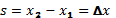 4.3. Ruch prostoliniowy jednostajnypodaje przykłady ruchu prostoliniowego jednostajnego na podstawie różnych wykresów  odczytuje drogę przebywaną przez ciało w różnych odstępach czasu wymienia cechy charakteryzujące ruch prostoliniowy jednostajny doświadczalnie bada ruch jednostajny prostoliniowy i formułuje wniosek, że sporządza wykres zależności na podstawie wyników doświadczenia zgromadzonych w tabeli na podstawie znajomości drogi przebytej ruchem jednostajnym w określonym czasie t, oblicza drogę przebytą przez ciało w dowolnym innym czasie4.4. Wartość prędkości w ruchu jednostajnym prostoliniowymzapisuje wzór  i nazywa występujące w nim wielkości 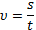 oblicza wartość prędkości ze wzoru  oblicza drogę przebytą przez ciało na podstawie wykresu zależności  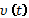 wartość prędkości w km/h wyraża w m/s sporządza wykres zależności  na podstawie danych z tabeli przekształca wzór  i oblicza każdą z występujących w nim wielkości podaje interpretację fizyczną pojęcia szybkości wartość prędkości w km/h wyraża w m/s i na odwrót 4.5. Prędkość w ruchu jednostajnym prostoliniowymuzasadnia potrzebę wprowadzenia do opisu ruchu wielkości wektorowej – prędkości na przykładzie wymienia cechy prędkości jako wielkości wektorowej opisuje ruch prostoliniowy jednostajny z użyciem pojęcia prędkości rysuje wektor obrazujący prędkość o zadanej wartości (przyjmuje odpowiednią jednostkę)4.6. Ruch zmiennyoblicza średnią wartość prędkości  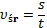 planuje czas podróży na podstawie mapy i oszacowanej średniej szybkości pojazdu wyznacza doświadczalnie średnią wartość prędkości biegu, pływania lub jazdy na rowerze wykonuje zadania obliczeniowe z użyciem średniej wartości prędkości wyjaśnia różnicę między szybkością średnią i chwilową 4.7, 4.8. Ruch prostoliniowy jednostajnie przyspieszony.Przyspieszenie w ruchu prostoliniowym jednostajnie przyspieszonympodaje przykłady ruchu przyspieszonego i opóźnionego z wykresu zależności  odczytuje przyrosty szybkości w określonych jednakowych odstępach czasu 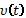 podaje wzór na wartość przyspieszenia  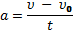 posługuje się pojęciem wartości przyspieszenia do opisu ruchu jednostajnie przyspieszonego opisuje ruch jednostajnie przyspieszony podaje jednostki przyspieszenia sporządza wykres zależności  dla ruchu jednostajnie przyspieszonego odczytuje zmianę wartości prędkości z wykresu zależności  dla ruchu jednostajnie przyspieszonego sporządza wykres zależności  dla ruchu jednostajnie przyspieszonego opisuje spadek swobodny przekształca wzór  i oblicza każdą wielkość z tego wzoru podaje interpretację fizyczną pojęcia przyspieszenia wykonuje zadania obliczeniowe dotyczące ruchu jednostajnie przyspieszonego 4.10. Ruch jednostajnie opóźnionypodaje wzór na wartość przyspieszenia w ruchu jednostajnie opóźnionym    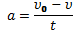 z wykresu zależności  odczytuje jednakowe ubytki szybkości w określonych jednakowych odstępach czasu  sporządza wykres zależności  dla ruchu jednostajnie opóźnionego przekształca wzór    i oblicza każdą z wielkości występującą w tym wzorze 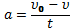 wykonuje zadania obliczeniowe dotyczące ruchu jednostajnie przyspieszonego podaje interpretację fizyczną pojęcia przyspieszenia w ruchu jednostajnie opóźnionym Temat według programuWymagania konieczne (dopuszczająca)Uczeń:Wymagania podstawowe (dostateczna)Uczeń:Wymagania rozszerzone (dobra)Uczeń:Wymagania dopełniające (b. dobra i celująca)Uczeń:5.1. Rodzaje i skutki oddziaływańna przykładach rozpoznaje oddziaływania bezpośrednie i na odległość wymienia różne rodzaje oddziaływania ciał podaje przykłady statycznych i dynamicznych skutków oddziaływań podaje przykłady układów ciał wzajemnie oddziałujących, wskazuje siły wewnętrzne i zewnętrzne w każdym układzie na dowolnym przykładzie wskazuje siły wzajemnego oddziaływania ciał 5.2. Siła wypadkowa. Siły równoważące siępodaje przykład dwóch sił równoważących się oblicza wartość i określa zwrot wypadkowej dwóch sił działających na ciało wzdłuż jednej prostej – o zwrotach zgodnych i przeciwnych podaje przykład kilku sił działających na ciało wzdłuż jednej prostej, które się równoważą oblicza wartość i określa zwrot wypadkowej kilku sił działających na ciało wzdłuż jednej prostej – o zwrotach zgodnych i przeciwnych oblicza niepewności pomiarowe sumy i różnicy wartości dwóch sił 5.3. Pierwsza zasada dynamiki Newtonana prostych przykładach ciał spoczywających wskazuje siły równoważące się analizuje zachowanie się ciał na podstawie pierwszej zasady dynamiki opisuje doświadczenie potwierdzające pierwszą zasadę dynamiki na przykładzie opisuje zjawisko bezwładności 5.4. Trzecia zasada dynamiki Newtonailustruje na przykładach pierwszą i trzecią zasadę dynamiki wykazuje doświadczalnie, że siły wzajemnego oddziaływania mają jednakowe wartości, ten sam kierunek, przeciwne zwroty i różne punkty przyłożenia opisuje wzajemne oddziaływanie ciał na podstawie trzeciej zasady dynamiki Newtona na dowolnym przykładzie wskazuje siły wzajemnego oddziaływania, rysuje je i podaje ich cechy opisuje zjawisko odrzutu 5.5. Siły sprężystościpodaje przykłady występowania sił sprężystości w otoczeniu wymienia siły działające na ciężarek wiszący na sprężynie wyjaśnia spoczynek ciężarka wiszącego na sprężynie na podstawie pierwszej zasady dynamiki wyjaśnia, że na skutek rozciągania lub ściskania ciała pojawiają się siły dążące do przywrócenia początkowych jego rozmiarów i kształtów, czyli siły sprężystości działające na rozciągające lub ściskające ciało przeprowadza rozumowanie prowadzące do wniosku, że wartość siły sprężystości działającej na ciało wiszące na sprężynie jest wprost proporcjonalna do wydłużenia sprężyny 5.6. Siła oporu powietrza i siła tarciapodaje przykłady, w których na ciała poruszające się w powietrzu działa siła oporu powietrza wymienia niektóre sposoby zmniejszania i zwiększania tarcia podaje przykłady pożytecznych i szkodliwych skutków działania sił tarcia podaje przykłady świadczące o tym, że wartość siły oporu powietrza wzrasta wraz ze wzrostem szybkości ciała wykazuje doświadczalnie, że siły tarcia występujące przy toczeniu mają mniejsze wartości niż przy przesuwaniu jednego ciała po drugim doświadczalnie bada siłę oporu powietrza i formułuje wnioski podaje przyczyny występowania sił tarcia wykazuje doświadczalnie, że wartość siły tarcia kinetycznego nie zależy od pola powierzchni styku ciał przesuwających się względem siebie, a zależy od rodzaju powierzchni ciał trących o siebie i wartości siły dociskającej te ciała do siebie 5.7. Prawo Pascala. Ciśnienie hydrostatycznepodaje przykłady parcia gazów i cieczy na ściany i dno zbiornika podaje przykłady wykorzystania prawa Pascala demonstruje i objaśnia prawo Pascala demonstruje zależność ciśnienia hydrostatycznego od wysokości słupa cieczy oblicza ciśnienie słupa cieczy na dnie cylindrycznego naczynia ze wzoru p = d · g · h  objaśnia zasadę działania podnośnika hydraulicznego i hamulca samochodowego wykorzystuje wzór na ciśnienie hydrostatyczne w zadaniach obliczeniowych 5.8. Siła wyporu podaje i objaśnia wzór na wartość siły wyporu podaje warunek pływania i tonięcia ciała zanurzonego w cieczy wyznacza doświadczalnie gęstość ciała z wykorzystaniem prawa Archimedesa wyjaśnia pływanie i tonięcie ciał wykorzystując pierwszą zasadę dynamiki wykorzystuje wzór na wartość siły wyporu do wykonywania obliczeń objaśnia praktyczne znaczenie występowania w przyrodzie siły wyporu 5.9. Druga zasada dynamiki Newtonaopisuje ruch ciała pod działaniem stałej siły wypadkowej zwróconej tak samo jak prędkość zapisuje wzorem drugą zasadę dynamiki i odczytuje ten zapisilustruje na przykładach drugą zasadę dynamiki oblicza każdą z wielkości we wzorze  z wykresu a(F) oblicza masę ciała podaje wymiar 1 niutona  przez porównanie wzorów  i  uzasadnia, że współczynnik g to wartość przyspieszenia, z jakim ciała spadają swobodnie 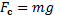 Temat według programuWymagania konieczne (dopuszczająca)Uczeń:Wymagania podstawowe (dostateczna)Uczeń:Wymagania rozszerzone (dobra)Uczeń:Wymagania dopełniające (b. dobra i celująca)Uczeń:6.1, 6.2. Praca mechaniczna. Mocpodaje przykłady wykonania pracy w sensie fizycznym podaje jednostkę pracy 1 J wyjaśnia, co to znaczy, że urządzenia pracują z różną mocą podaje jednostki mocy i przelicza je oblicza pracę ze wzoru oblicza moc ze wzoru  oblicza każdą z wielkości we wzorze  objaśnia sens fizyczny pojęcia mocy oblicza każdą z wielkości ze wzoru podaje ograniczenia stosowalności wzoru sporządza wykres zależności oraz , odczytuje i oblicza pracę na podstawie tych wykresów oblicza moc na podstawie wykresu zależności 6.3.  Energia mechanicznawyjaśnia, co to znaczy, że ciało ma energię mechaniczną podaje przykłady energii w przyrodzie i sposoby jej wykorzystywania podaje przykłady zmiany energii mechanicznej na skutek wykonanej pracywyjaśnia pojęcia układu ciał wzajemnie oddziałujących oraz sił wewnętrznych w układzie i zewnętrznych spoza układu wyjaśnia i zapisuje związek  6.4. Energia potencjalna i energia kinetycznapodaje przykłady ciał mających energię potencjalną ciężkości i energię kinetyczną wymienia czynności, które należy wykonać, by zmienić energię potencjalną ciała i energię kinetyczną tego ciała wyjaśnia pojęcie poziomu zerowego oblicza energię potencjalną grawitacji ze wzoru  i energię kinetyczną ze wzoru  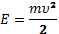 oblicza energię potencjalną względem dowolnie wybranego poziomu zerowego wykonuje zadania, obliczając każdą z wielkości występujących we wzorach na energię kinetyczną i potencjalną ciężkości 6.5. Zasada zachowania energii mechanicznejpodaje przykłady przemiany energii potencjalnej w kinetyczną i na odwrót, z zastosowaniem zasady zachowania energii mechanicznej podaje przykłady sytuacji, w których zasada zachowania energii mechanicznej nie jest spełniona stosuje zasadę zachowania energii mechanicznej do rozwiązywania zadań obliczeniowych objaśnia i oblicza sprawność urządzenia mechanicznego 